BAB IKLUB PEC ( PHARMACY ENGLISH CLUB )Latar Belakang Didasarkan atas kesadaran akan hak dan kewajiban serta tanggung jawab sebagai tenaga kesehatan yang memiliki potensi ilmu pengetahuan dan dinamika yang melekat pada dirinya untuk membentuk tenaga kesehatan yang berorientasi pada pencapaian tingkat intelektualitas yang tinggi.Deskripsi Umum  PEC BEM KM FF UNAND  merupakan badan khusus unit kegiatan mahasiswa yang berada dibawah naungan departemen PSDM  BEM KM FF UNAND .PEC BEM KM FF UNAND  terkait secara organisatris tehadap Fakultas Farmasi Univerisatas Andalas dan memiliki garis komando dengan BEM KM FF UNAND  .Nilai Strategis PEC BEM KM FF UNAND memiliki fungsi utama sebagai wadah pengembangan anggota dalam meningkatkan kemampun berbahasa inggris.Visi Sebagai wadah dan sarana bagi mahasiswa Fakultas Farmasi Universitas Andalas dalam mengembangkan kemampun dalam berbahasa inggris.Misi Menumbuhkan minat dan bakat KBMF terhadap bahasa inggris Menghimpun KBMF yang berminta dalam mengembangkan kemampauan berbahasa inggris.Melaksanakan Tri Dharma Pendidikan Menjadikan anggota PEC BEM KM FF UNAND berkarakter , inspiratif , komunikatif , berday saing tinggi dan berkemampuan. Motto PEC is our home Keanggotaan . SURAT KEPUUTUSANPHARMACY ENGLIS CLUBFAKULTAS FARMASI UNANDNOMOR : 001/SK/PECFARMASIUA/III/2020TENTANGPENETAPAN PENGURUSPHARMACY EGLISH CLUB ( PEC )BEM KM FAKULTAS FARMASI UNIVERSITAS ANDALASPERIODE 2020PELINDUNG 		: Dekan Fakultas Farmasi Universitas AndalasDOSEN PEMBIMBING 	: Lailatul Rahmi, M.Farm., Apt.PENGAWAS 			: DPM KM Fakultas Farmasi Universitas AndalasPEMBINA 			: Gubernur BEM KM Fakultas Farmasi Universitas AndalasPENANGGUNG JAWAB 	: Kepala Departemen PSDMKetua	: Nur Aulia Titan MaulidiahSekretaris	: Yasmin AzharBendahara 	: Sindi Suija	                                                                                                 Ditetapkan di : PadangPada Tanggal : 11 Feb 2020BADAN EKSEKUTIF MAHASISWA KELUARGA MAHASISWAFAKULTAS FARMASI UNIVERSITAS ANDALASPERIODE 2020Nur Aulia Titan Maulidiah                                                                                                    KetuaBAB IILAPORAN PELAKSANAAN PROGRAM KERJADivisi RnD (Research and Development)Divisi TM (Talent andManagement)Program KerjaatauKegiatan Yang Terlaksana3.Public RelationProgram Kerja atau Kegiatan Yang TerlaksanaProgram KerjaatauKegiatan yang TidakTerlaksanaLampiran Surat KeluarLampiranKegiatan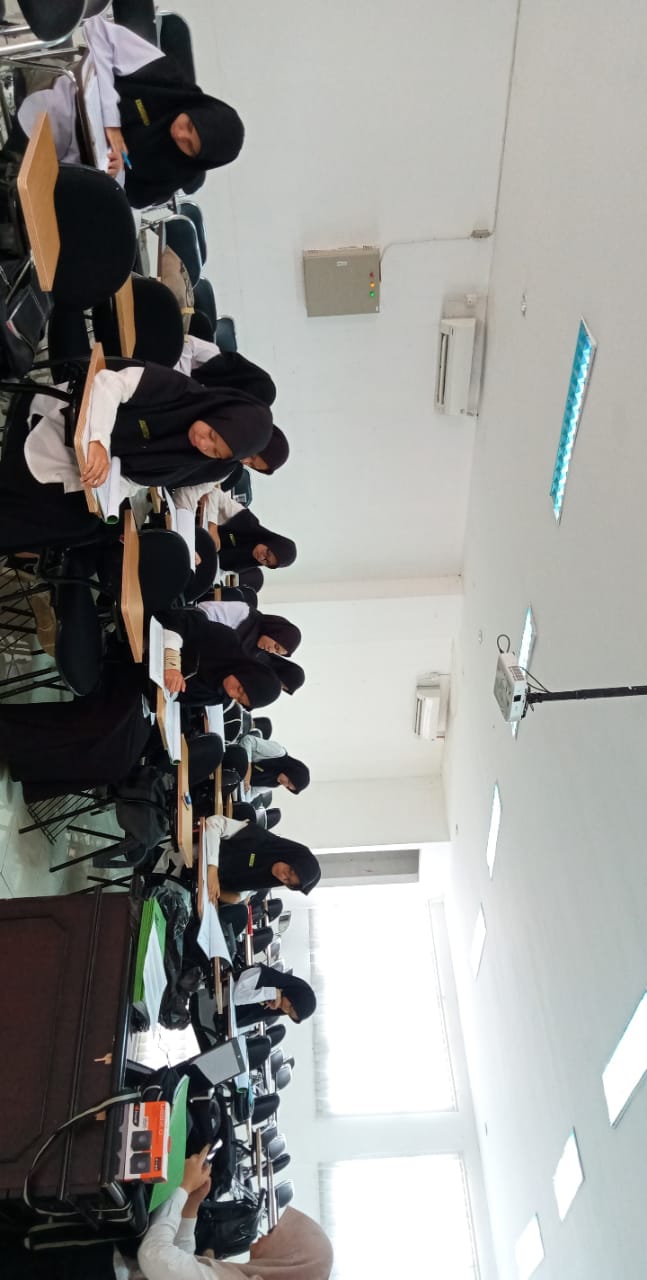 Kegiatan RnD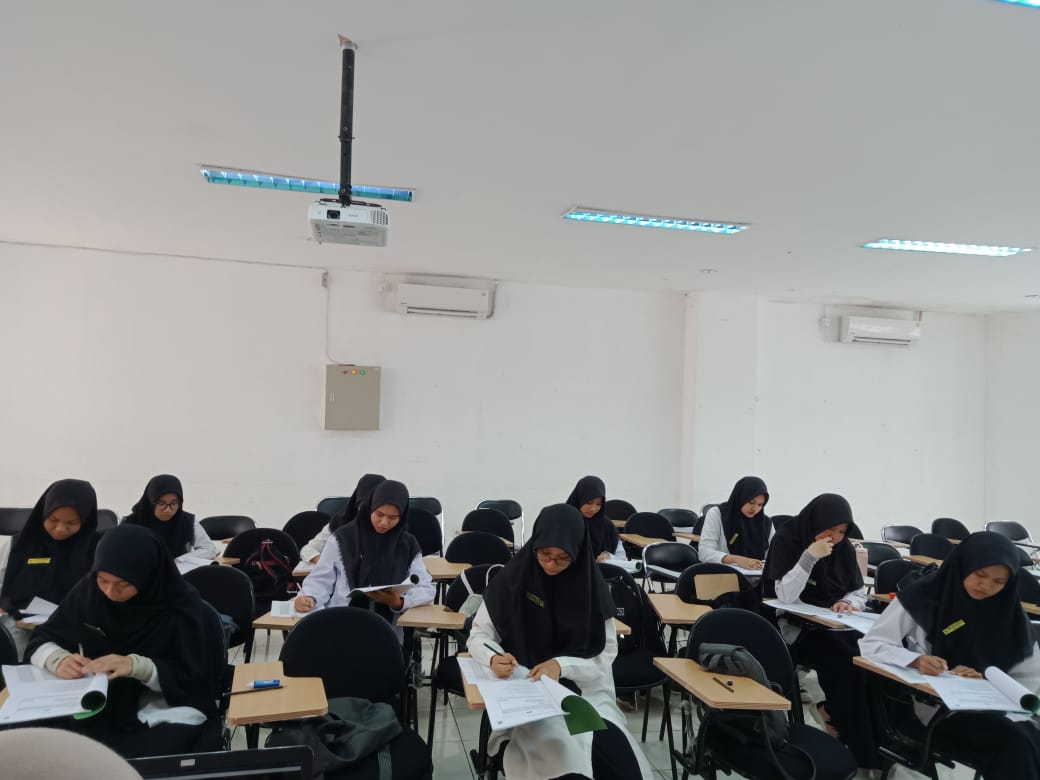 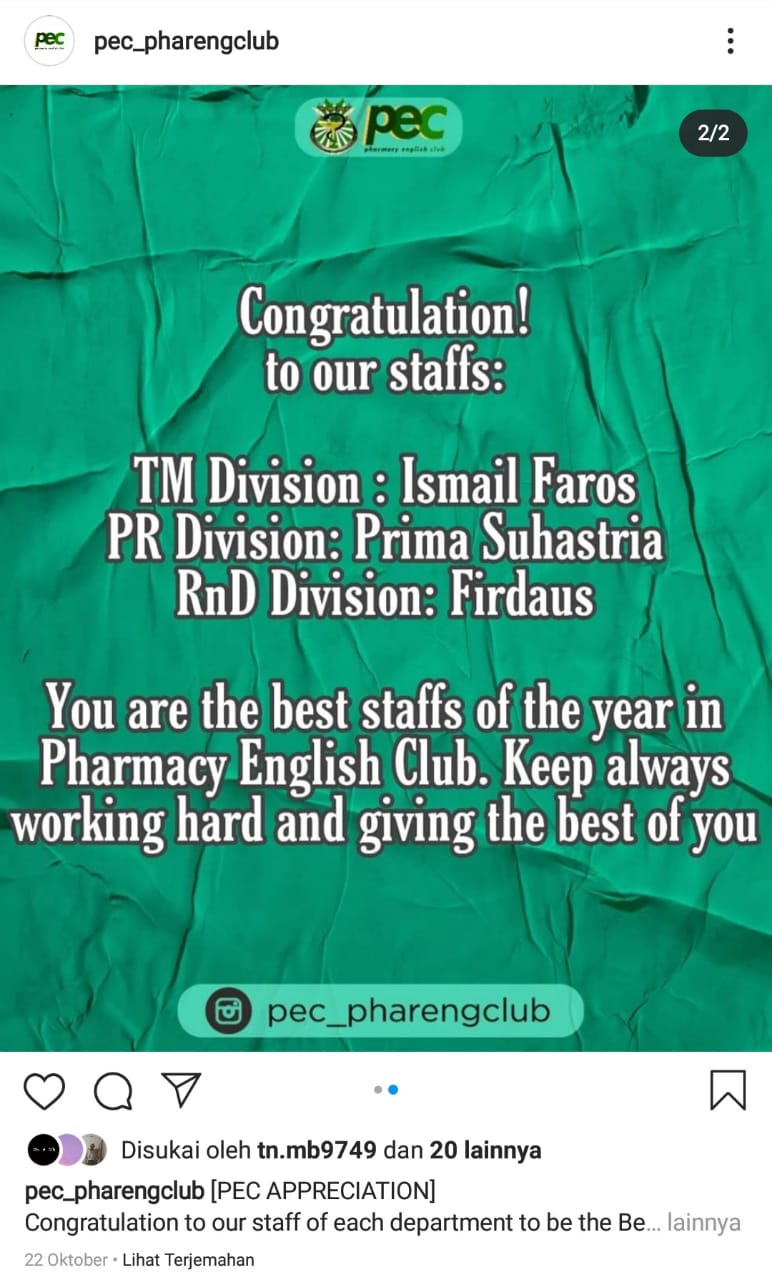 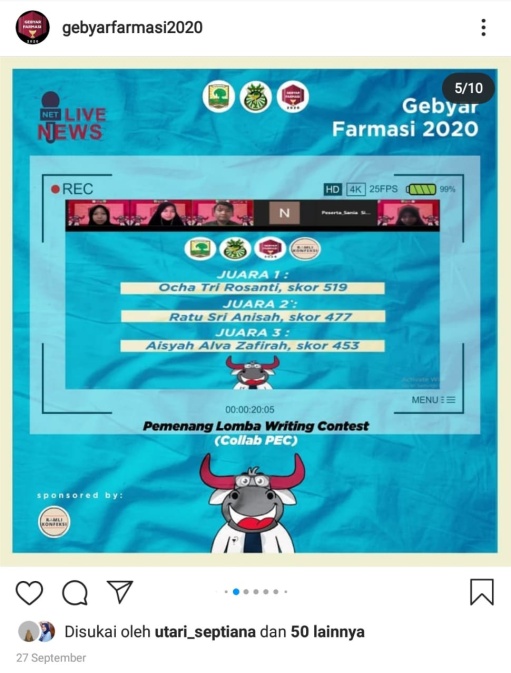 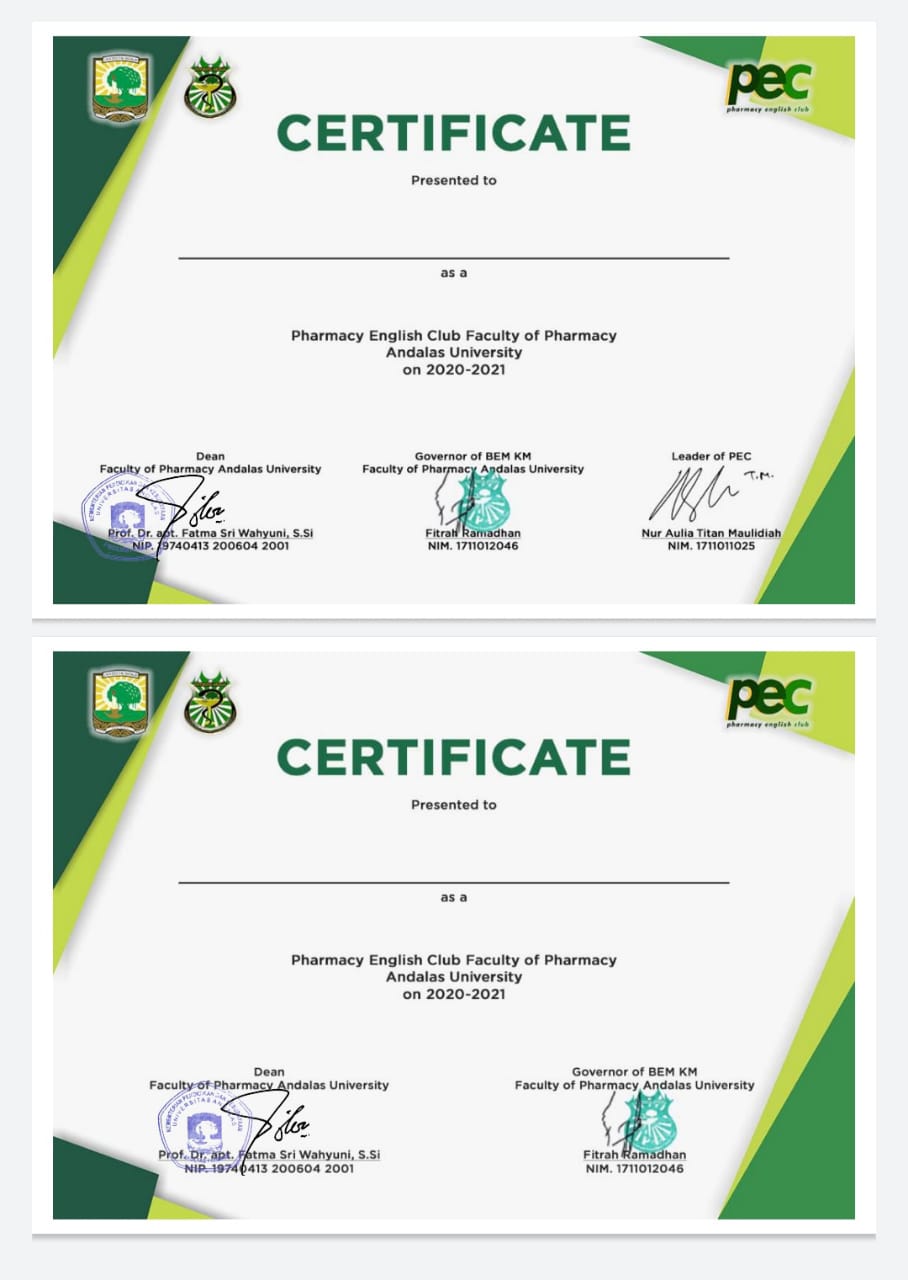 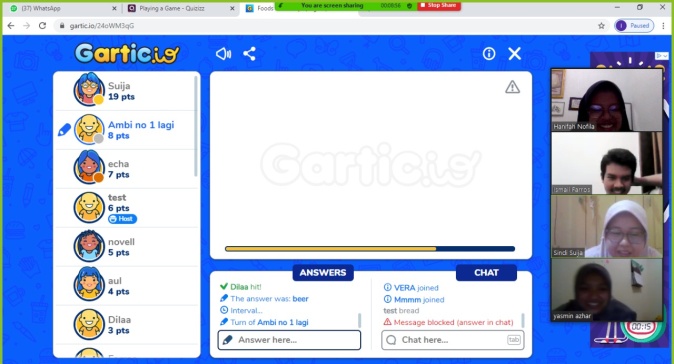 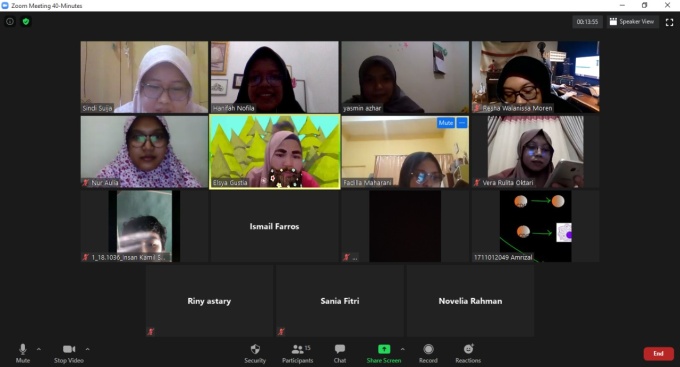 Kegiatan TM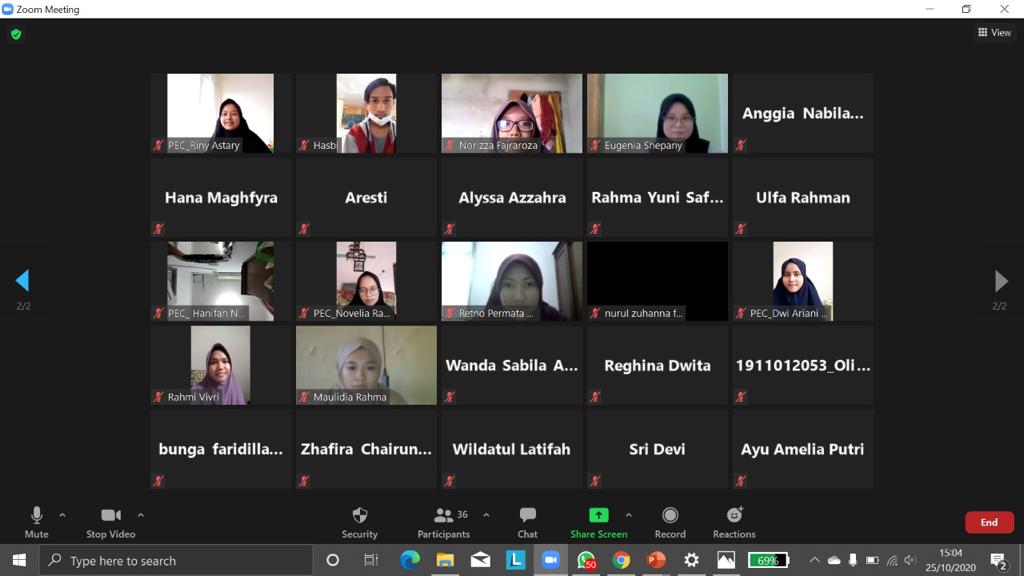 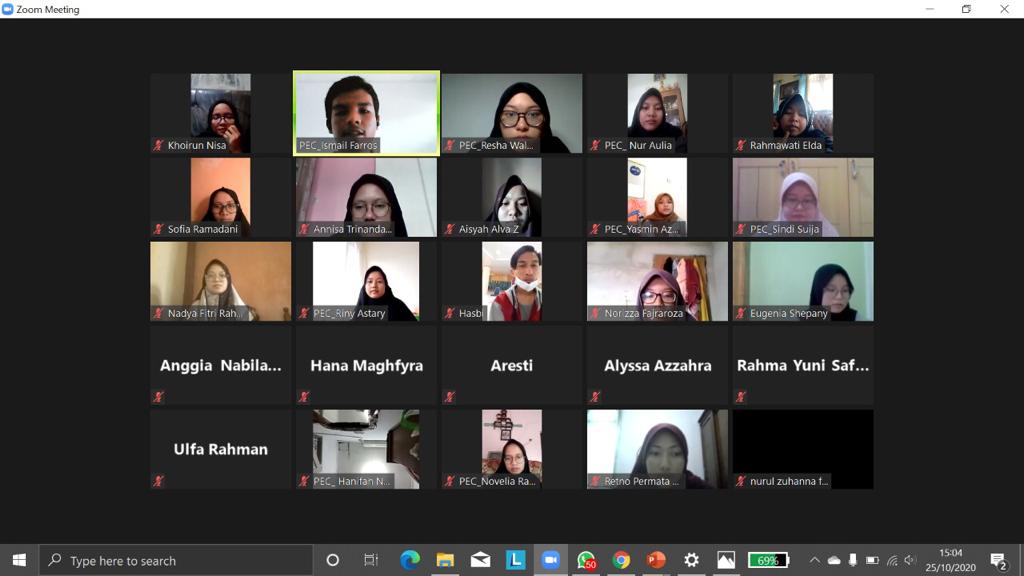 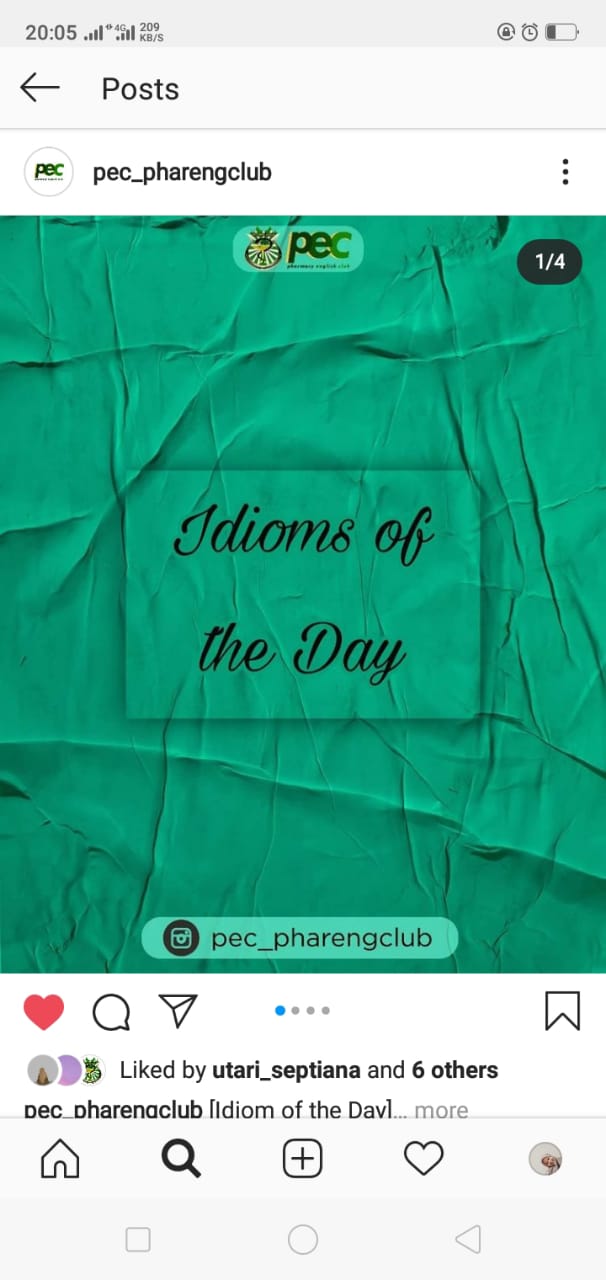 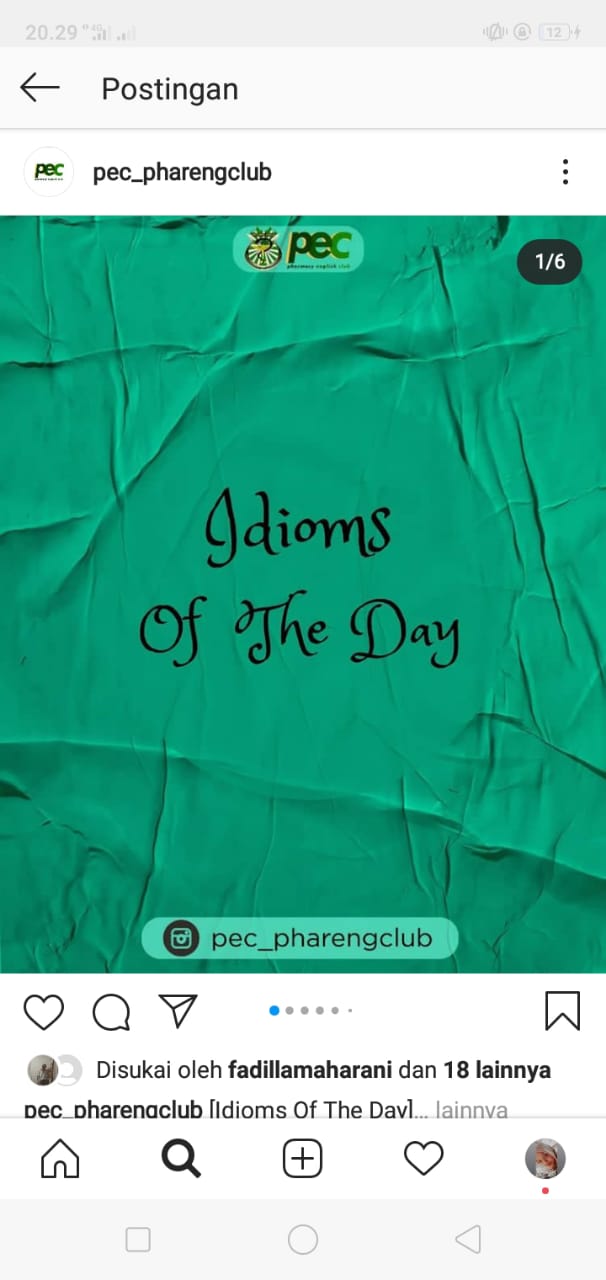 Kegiatan PR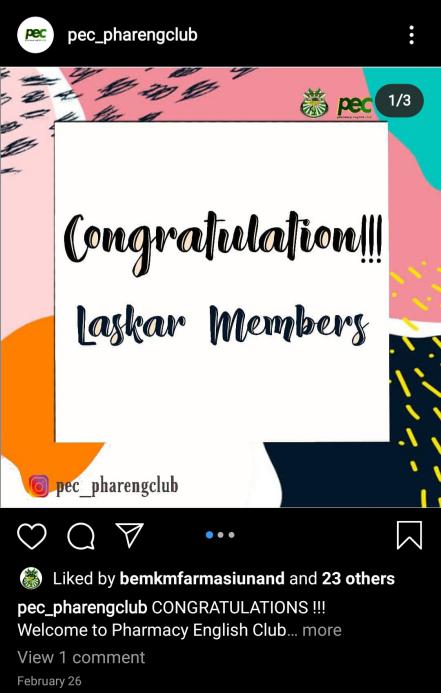 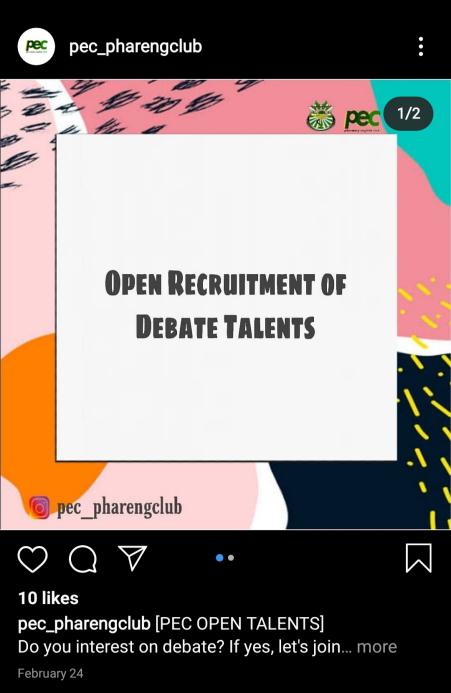 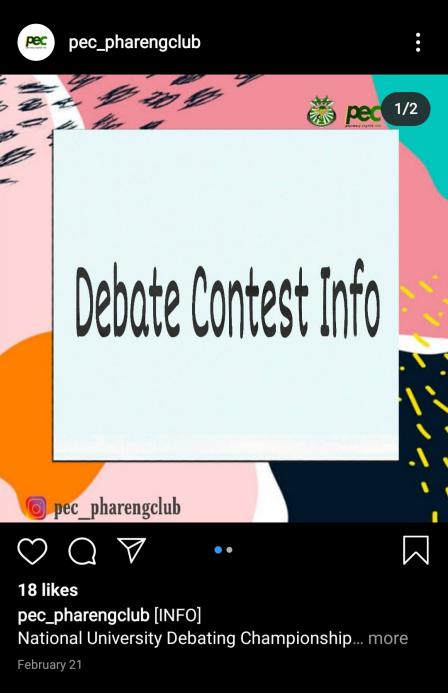 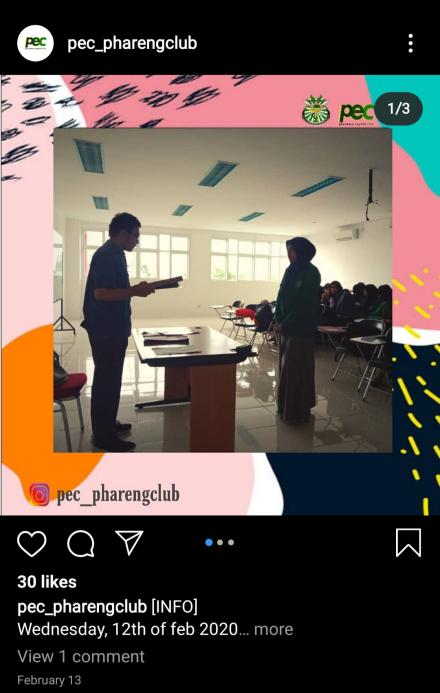 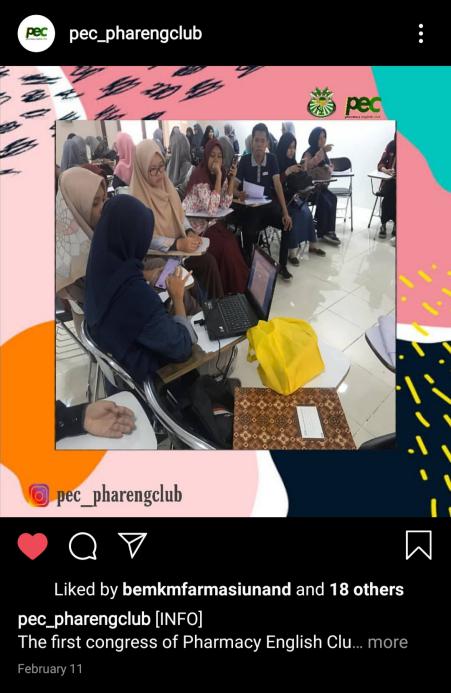 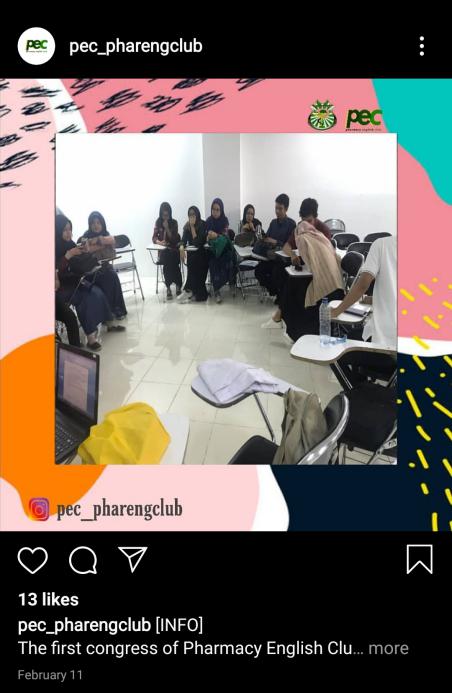 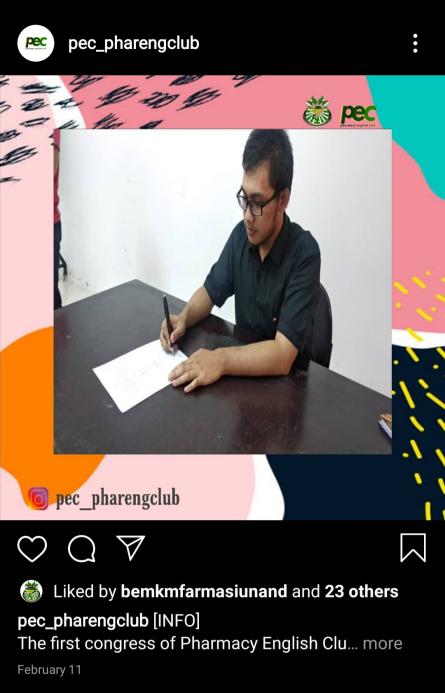 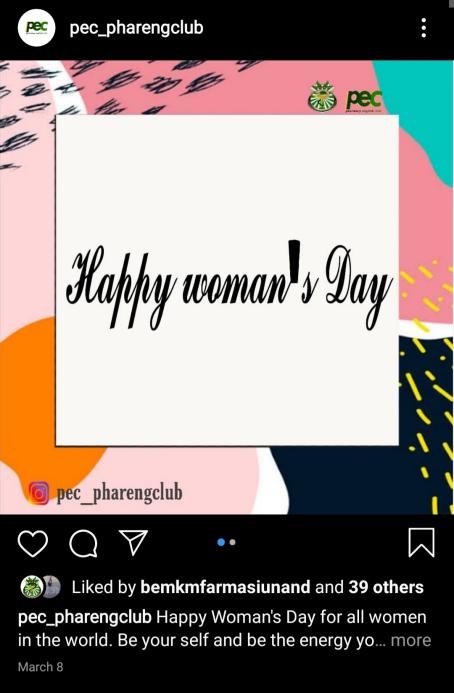 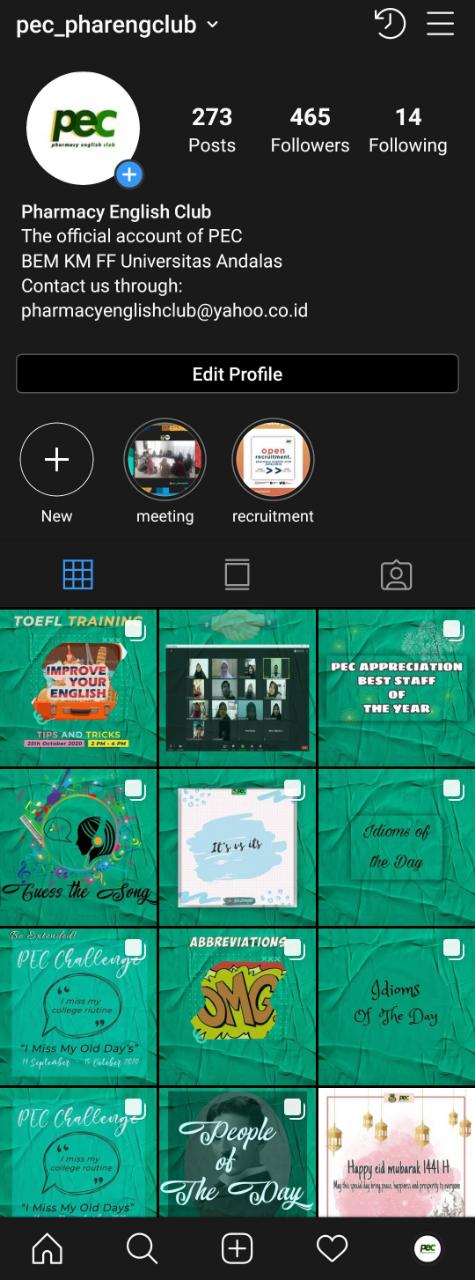 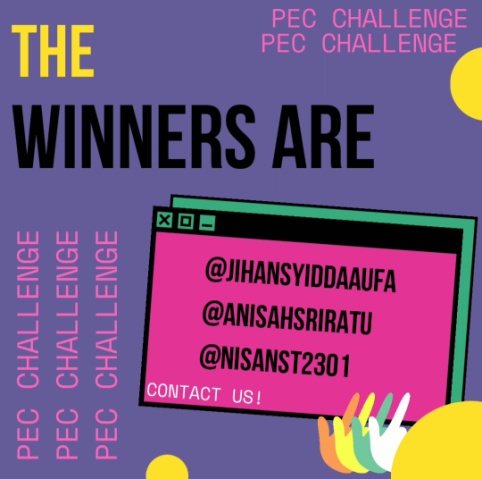 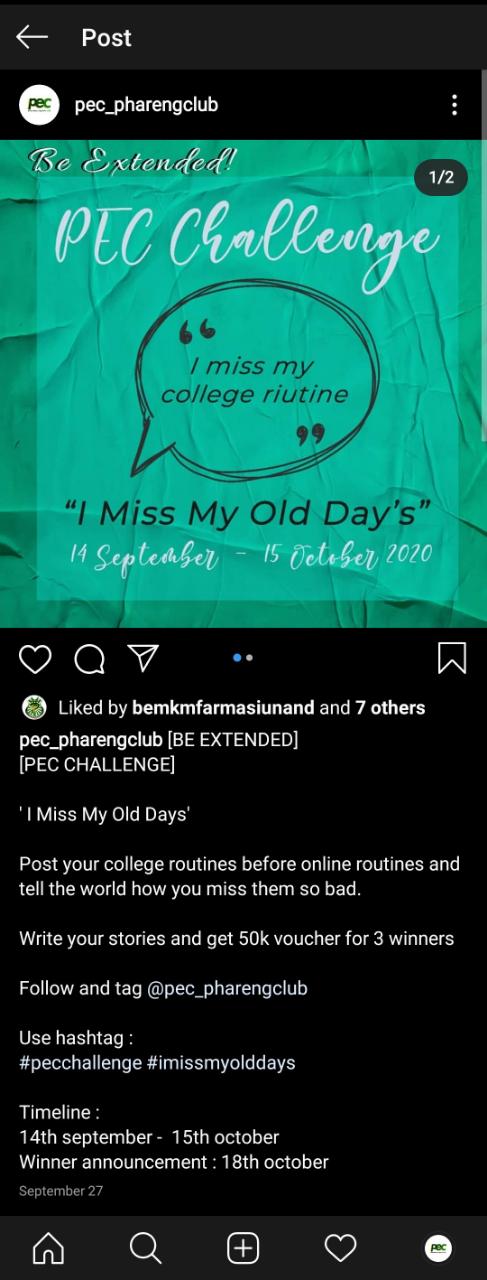 LampiranLaporanKeuanganPECLampiran Nota Keuangan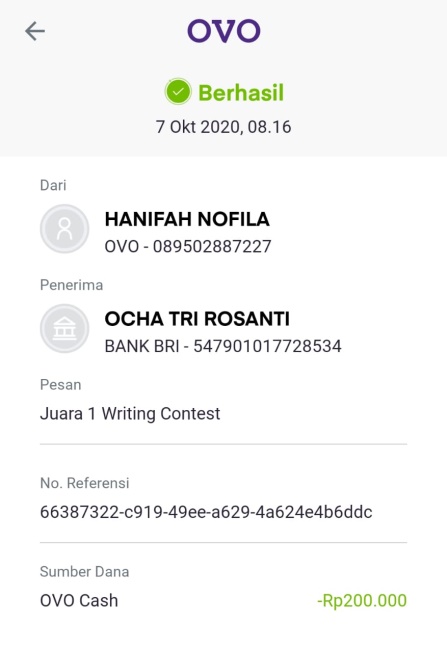 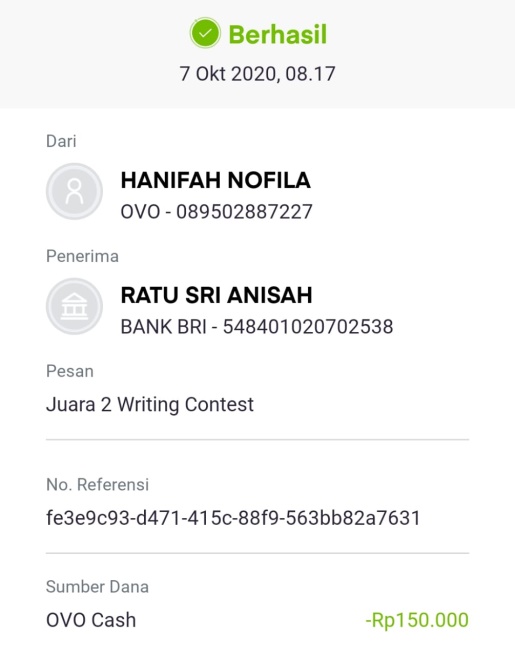 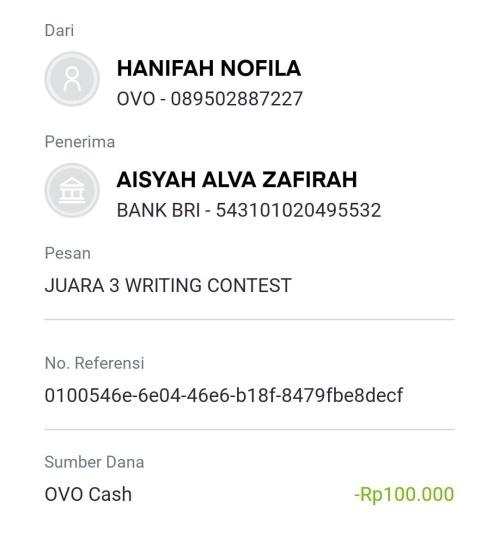 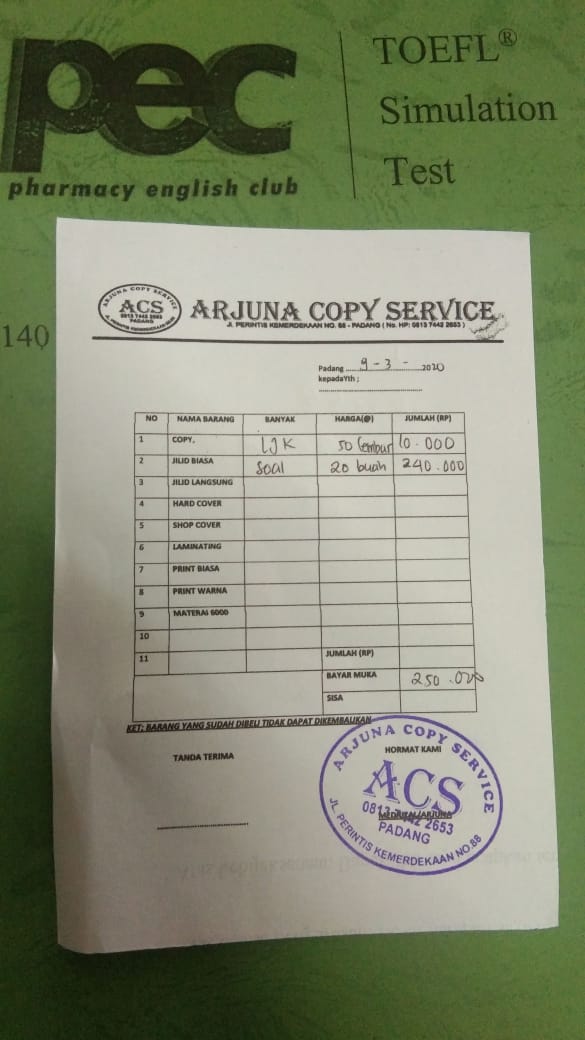 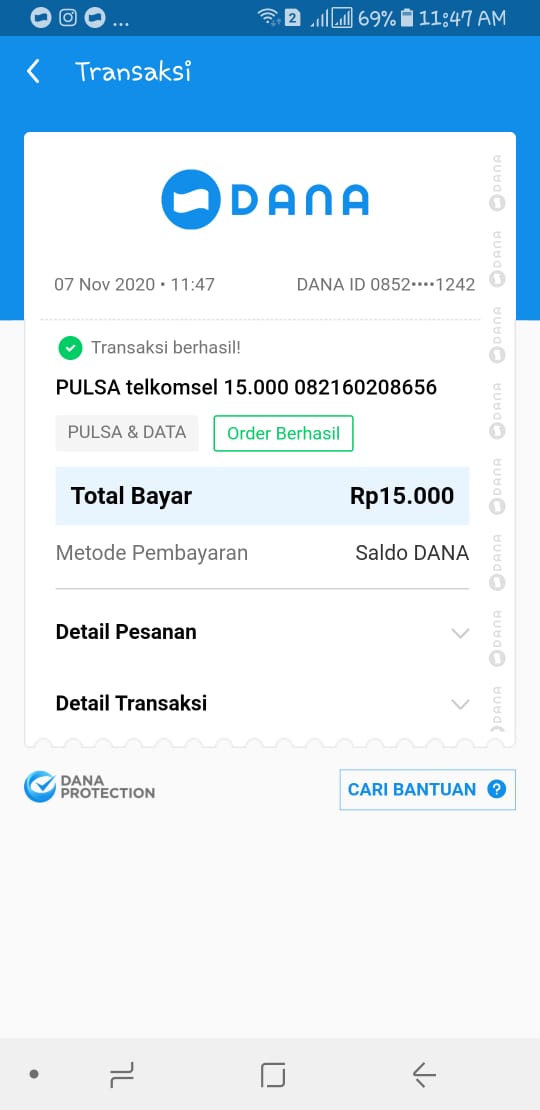 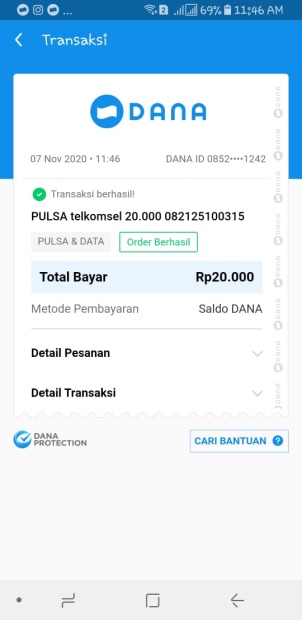 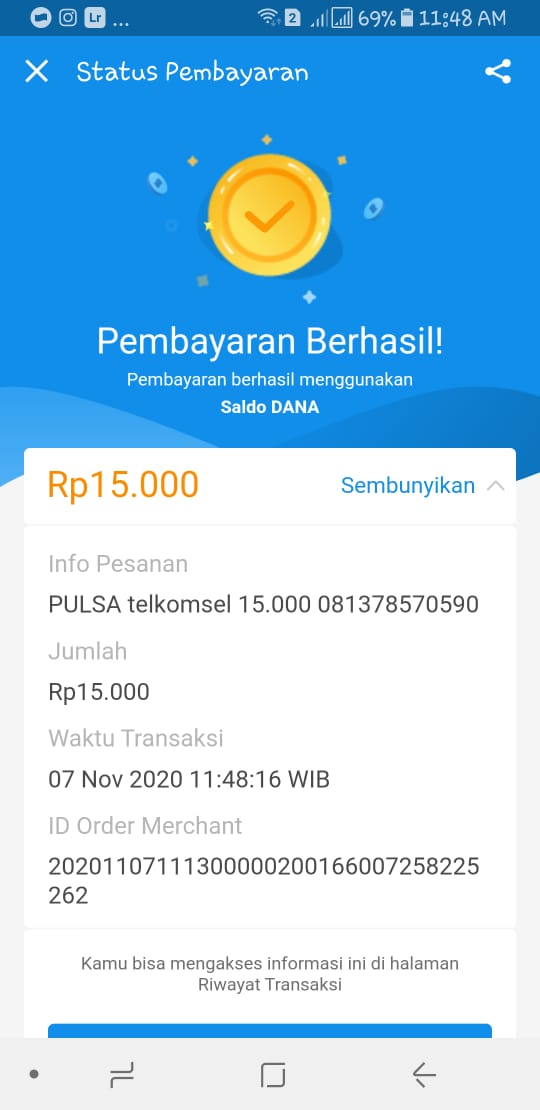 DivisiTalent and Management (TM)Ketua Divisi	: Riny AstariStaff	: BenardoDwi Ariani FebrinaResha Walanissa MorenIsmail FarrosDivisi Research and Developement (RnD)Ketua Divisi	:	AmrizalStaff	:	Insan Kamil Syukarta		Hanifah Nofila		Firdaus		Fadilla Maharani		ViodinaKurniaAlifiaDivisiPublic and Relation (PR)Ketua Divisi	: Nanda Aflyona DarmaStaff	: Elsya Gustia	 Sania Fitri	 Prima Suhastria	Novelia Rahman	Vera Rulita OktariNo1. Name of programName of programNo1. PEC AppreciationPEC AppreciationNo1. Latar BelakangPengurus PEC rata-rata kurang bersemangat dalam berorganisasi karena disebabkan mereka tidak mendapat apresiasi fisik dari club PEC.No1. TujuanMeningkatkan semangat dan prestasi pengurus PEC dalam berorganisasi.No1. AspekPengurus PEC lebih semangat untuk meningkatkan dan melakukan perubahan pada PECNo1. WaktuPertengahan dan akhir periode kepengurusanNo1. TempatKondisionalNo1. ObjekPengurus PEC yang aktif dan bersemangatNo1. SWOT AnalysisStrengthMeningkatkan performa pengurus PECWeaknessTerbatas hanya untuk pengurus PECOpportunityPengurus PEC menjadi lebih bersemangat meningkatan performaThreatTidak ada pengurus yang memenuhi criteriaNo1. Target Pengurus PEC dalam 1 tahun periodeNo1. EstimasiBiayaRp 200.000No1. PenanggungJawabAmrizalNo1. RealisasiKegiatan belum terlaksanaParameter KeberhasilanMinimal satu kali dalam satu kali masa jabatanRealisasiTerlaksana 1 kali kepengurusan pada tanggal 22 Oktober  2020, Dengan 3 peserta ( 1 orang masing-masing divisi )EvaluasiPenilaian staff terbaik didbebankan kepada kadiv dan tidak ada indiktor yang jelas dan seragam dalam penilianRekomendasiAdakan indikator best staff of the year2. PEC on Gebyar FarmasiPEC on Gebyar Farmasi2. LatarBelakangPEC merupakan salah satu klub di fakultas farmasi UNAND yang eksistensinya belum terlalu banyak dikenal mahasiswa farmasi. Jadi ikut serta dalam acara Gebyar Farmasi merupakan salah satu cara untuk memperkenalkan PEC ke publik.2. TujuanMemperkenalkan PEC ke public dan membantu mensukseskan acara Gebyar Farmasi2. AspekPEC mengadakan lomba debat bahasa inggris antar mahasiswa farmasi UNAND2. WaktuKondisional mengikuti waktu pelaksanaan Gebyar Farmasi2. TempatKondisonal2. ObjekMahasiswa farmasi2. SWOT Analysis-StrengthEksistensi klub PEC meningkat -WeaknessTidak didapatkan pengalaman club-OpportunityPEC akan berkejasama dengan panitia Gebyar Farmasi-ThreatJadwal yang tidak sesuai2. Target mahasiswa BP 2017, 2018, 2019, 20202. EstimasiBiayaRp. 1.500.0002. PenanggungJawabInsan kamil syukarta2. Parameter KeberhasilanMinimal satu kali dalam satu kali masa jabatan2. Realisasi2. EvaluasiMengganti jenis lomba acara sesuai keadaan saat ini2. RekomendasiMengikuti protokol dari panitia Gebyar Farmasi3.Certificate makingCertificate making3.LatarBelakangSebagai wadah yang memfasilitasi program kerja PEC yang membutuhkan sertifikat untuk pengurus dan peserta acara.3.TujuanPEC akan member kan apresiasi berupa sertifikat kepada pengurus, anggota dan peserta acara yang diadakan PEC3.AspekDesain dan pencetakan sertifikan dilakukan oleh penanggung jawab program kerja dan dikeluar kan setiap acara telah selasai.3.WaktuSetiap acara besar PEC3.TempatKondisonal3.ObjekPengurus PEC, anggota PEC, Laskar PEC, dan peserta lomba yang diadakan PEC.3.Parameter keberhasilanSertifikat terbagikan ke semua partisipan3.SWOT Analysis-StrengthSemua partisipan yang tergabung dalam PEC mendapatkan penghargaan berupa sertifikat-WeaknesJumlah yang dicetak tidak pasti dan kualitas cetakan yang tidak baik-OpportunityPEC memberikan penghargaan kepartisipan-ThreatMemakan waktu yang lama pada proses desain dan pencetakan sertifikat.3.EstimasiBiayaRp. 03.PenanggungJawabFadilla Maharani3.RealisasiSertifikat telah dibagikan kepada pengurus PEC  dan laskar PEC dalam bentuk e-sertifEvaluasiDikarenakan terjadinya pandemi sertifikat diberikan dalam bentuk e-sertifRekomendasiSebaiknya dibagikan dalam bentuk e-sertif dan hard copy4. UpgradingUpgrading4. LatarBelakangPengurus PEC yang bterdiri dari berbeda kelas dan angkatan membuat pengurus kurang berinteraksi satu sama lain. Sehingga diperlukan wadah untuk meningkatkan silaturahmi antar pengurus PEC.4. TujuanMeningkatkan rasa kekeluargaan dan silaturahmi sesame pengurus PEC4. AspekGames or sharing or awarding4. WaktuKondisional, pertengahan periode4. TempatKondisional4. ObjekPengurus PEC4. Parameter keberhasilanMinimal satu kali dalam satu kali masa jabatan4. SWOT AnalysisStrenghtnessMeningkatn rasa kekeluargaan dan kebersamaan antar pengurusWeaknessTidak semua pengurus PEC mengikuti upgradingOpportunityPengurus PEC merasa senang dan bersemangat bergabung dengan PECThreatWaktu dan tempat yang belum fix4. EstimasiBiayaRp. 04. PenanggungJawabHanifah NofilaRealisasi Telah terlaksana satu kali pada tanggal 6 November 2020 secara daringEvaluasiUpgrading dihadiri oleh 15 orang dari 19 pesertaRekomendasiUpgrading diadakan satu kali sebulan5. TOEFL simulation testTOEFL simulation test5. Latar BelakangSebuah wadah untuk KBMF untuk memprediksi skor TOEFL dan sebagai wadah untuk latihan sebelum mengikuti TOEFL yang sebenarnya.5. TujuanPrediksiskor TOEFL5. AspekSimulasi TOEFL5. WaktuConditional5. TempatConditional 5. ObjekPharmacy student UA5. Parameter keberhasilanMinimal 40 peserta dalam satu periode5. SWOT AnalysisStrenghtnessKMBF mengetahui prediksi skor TOEFLWeaknessPesertates tidak mendapatkan sertifikatOpportunityPEC menjadi wadah untuk KBMF untuk melatih diri meningkatkan skor TOEFLThreatWaktu dan minat KBMF5. EstimasiBiayaRp. 800.0005. PenanggungJawabFirdaus5. RealisasiSudah terlaksana 100%5. EvaluasiPeserta tidak datang sesuai jadwal yang ditentukan5. RekomendasiPeserta yang tidak datang sesuai jadwal digugurkan Paket soal ditambahNoNama Program KerjaNama Program Kerja1. English Day English Day1.Latar BelakangLingkungan kita sekarang ini, memaksa kita agar mampu berbahasa inggris. Tidak hanya di dalam lingkungan kerja, tetapi juga pada semua hal yang berhubungan dengan farmasis membutuhkan bahasa inggris. Sehingga untuk mencapai hal tersebut, english day dapat menjadi salah satusolusinya.1.TujuanSebagai wadah bagi anggota club dalam meningkatkan kemampuan berbicarabahasa inggris dan memberikan informasi mengenai bahasa inggris.1.Aspek KegiatanMewajibkan antar anggota PEC berbicara bahasa Inggris setiap hari seninMemberikan informasi berupa grammer, idioms, people of the day, dan games dalam bahasa inggris melalui sosial media PEC (Instagram)1.WaktuSekalidalamseminggu (padaharisenin)1.TempatSekitar lingkungan UNANDdan media sosial1.SasaranSemuaanggotaKlub PEC dan KBMF1.Analisa SWOT-StrengthnessMeningkatnya kemampuan berbahasa inggris dari anggota klub PEC-WeaknessKurangnya partisipasi anggota klub PEC-OppoturnityJadwal pelaksanaan bertepatan dengan pemkaian baju kerja PEC-ThreatTidak semua anggota klub PEC fasih berbahasa inggris1.Parameter Keberhasilan70 % anggota PEC berbicara bahasa inggris dan terlaksanya postingan 12 kali selama kepengurusan.1.RealisasiTelahdiposting 7 kali selamakepengurusan.1.Biaya01.EvaluasiKurangnya komunikasi dan kontribusi antara anggota TM PEC karena perpindahan system kuliah dari luring ke daring.1.Penanggung JawabAnggota TM.1.RekomendasiMeningkatkan komunikasi dan kontribusi sesame anggota TM. Diberikan tanggung jawab kepada  satu orang untuk program kerjaini.2.LTD (Learning Debate and Toefl)LTD (Learning Debate and Toefl)2.LatarBelakangAdanya tuntutan pencapaian skor toefl dalam pendidikan serta adanya kompetisi english debate untuk menunjnag kemampuan berbahasa inggris mahasiwa. Sehingga perlu persiapan untuk melakukannya.2.Tujuanmemberikan wadah untuk pelatihan toefl dan pelatihan english debate2.AspekKegiatanMengadakan pelatihan toefl dan english debate2.WaktuKondisional2.TempatKondisional2.SasaranKBMF2.Analisa SWOT-StengthnessAdanya data calon peserta debaters dan peserta toefl-WeaknessSulitnya mencari pelatih debate da toefl-OppoturnityJadwal pelaksanaan berdekatan dengan jadwal lomba debat dan simulasi toefl-Threat Kurangnya minat KBMF mengikuti lomba debate dan simulasi toefl2.Parameter KeberhasilanDiadakan pelatihan toefl dan debate satu kali selama kepengurusan Dihadiri minimal 10 orang pada pelatihan toefl dan 5 orang pada pelatihan debate2.RealisasiPelatihan debate tidakterlaksanaPelatihantoeflterlaksana2.Biaya02.EvaluasiPelatihan debate tidakterlaksanakarenapelatihan yang akandilaksanakansudahterlambatuntukmempersiapkan talent debate padalomba debate2.Penanggung JawabAnggota TM 2.RekomendasiAnggota TM haruslebih up to date lagimengenaijadwallomba debate yang akandiadakan.NoNama Program KerjaNama Program Kerja1.PEC_ChallengePEC_Challenge1.Latar BelakangMahasiswa memiliki banyak kreativitas baik akademik maupun non akademik, sehingga diperlukan wadah untuk mendistribusikannya.1.TujuanPEC ingin memfasilitasi kreativitas mahasiswa dengan cara yang menyenangkan.1.Aspek KegiatanAnggota PEC menciptakan tantangan kreatif bagi mahasiswa lalu di-upload pada media sosial 1.Waktukondisional1.Tempatmedia sosial1.SasaranMahasiswa Universitas Andalas1.Analisa SWOT-StrengthnessSebagian besar mahasiswa farmasi adalah kreatif, memiliki ide cemerlang dan banyak keahlian lainnya-WeaknessTidak semua siswa dapat mengatur waktu dengan baik dan bersifat malas-OppoturnityPEC dapat menjadikan mahasiswa Andalas eksis dan mengembangkan bakatnya dengan baik-ThreatJadwal kuliah1.Parameter KeberhasilanMinimal satu kali dalam satu kali masa jabatan1.RealisasiTerlaksana sebanyak 1 kali1.Biaya50.0001.EvaluasiAcara kurang banyak diminati oleh mahasiswa dengan melihat jumlah partisipan yang ikut serta dalam acara ini1.Penanggung JawabElsya Gustia and Vera Rulita Oktari1.RekomendasiMeningkatkan minat mahasiswa dengan memberikan topik yang lebih spesifik serta membumingkan acara di media sosial2.Social MediaSocial Media2.Latar BelakangSaat ini media sosial menjadi tempat para mahasiswa phamacy berkomunikasi,mendapatkan informasi dan belajar banyak hal2.TujuanPEC ingin memberikan informasi tentang kegiatan PEC, update berita, entertain serta memotivasi KBMF2.Aspek KegiatanAnggota PEC selalu update di media sosial seperti Instagram untuk memberikan informasi dan berbagi quote bahasa Inggris2.WaktuKondisional2.TempatMedia sosial2.SasaranMahasiswa farmasi dan mahasiswa universitas andalas2.Analisa SWOT-StengthnessSebagian besar mahasiswa farmasi memiliki Instagram, sehingga PEC bisa dekat dengan mereka danmenunjukkan eksistensi PEC darinya-WeaknessWaktu untuk browsing sementara tidak teratur-OppoturnityPEC bisa ada di antara KBMF-Threat Internet sinyal buruk di kampus,2.Parameter Keberhasilan80% mahasiswa farmasi mengetahui PEC2.RealisasiSosial media PEC telah mengupload 20 postingan yang didalamnya berisi pengumuman, peringatan hari penting, serta quote dan idiom berbahasa Inggris 2.Biaya02.EvaluasiTerdapat beberapa hari penting yang terlewat dan tidak diupload pada media sosial PEC2.Penanggung JawabPrima Suhastria and Sania Fitri2.RekomendasiMeningkatkan kualitas dan kuantitas postingan yang lebih komunikatif untuk followers.3.Organization VisittingOrganization Visitting3.Latar BelakangUntuk memperkenalkan PEC dan untuk membangun hubungan yang baik dengan organisasi/klub bahasa Inggris dari fakultas lain.3.TujuanUntuk meningkatkan semangat anggota PEC, jalinlah hubungan yang baik antar sesama anggota3.Aspek KegiatanBerbagi pengalaman klub satu sama lain dan informasi juga rencana kerja satu sama lain3.Waktukondisional3.Tempatkondisional3.SasaranOrganisasi bahasa Inggris yang ada di Universitas Andalas3.Analisa SWOT- StrengthnessOrganisasi lain yang akan menerima kami untuk berkunjung karena itu baik untuk mereka juga- weaknessSulitnya mencari organisasi yang baik yang dapat meningkatkan semangat- opportunityYang dikunjungi berada di daerah unand-ThreatJadwal yang tidak cocok3.Parameter KeberhasilanSatu kali dalam satu kali dalam masa jabatan3.RealisasiDilakukan organization visitting dengan UKMF Fakultas Pertanian pada tanggal 22 oktober 2020 melalui virtual room (zoom)3.Biaya03.Evaluasi3.Penanggung JawabNanda Aflyona Darma dan Novelia Rahman3.RekomendasiTetap menjalin relasi kepada klub/organisasi yang telah dikunjungi agar sama sama dapt meningkatkan kualitas PECNoNama Program KerjaNama Program Kerja1.1.Latar Belakang1.Tujuan1.Aspek Kegiatan1.Waktu1.Tempat1.Sasaran1.Analisa SWOT1.Parameter Keberhasilan1.Realisasi1.Biaya1.Evaluasi1.Penanggung Jawab1.Rekomendasi2.2.LatarBelakang2.Tujuan2.AspekKegiatan2.Waktu2.Tempat2.Sasaran2.Analisa SWOT2.Parameter Keberhasilan2.Realisasi2.Biaya2.Evaluasi2.Penanggung Jawab2.Rekomendasi3.3.Latar Belakang3.Tujuan3.Aspek Kegiatan3.Waktu3.Tempat3.Sasaran3.Analisa SWOT3.Parameter Keberhasilan3.Realisasi3.Biaya3.Evaluasi3.Penanggung Jawab3.RekomendasiNo.Tanggal SuratNomorSuratNama/AlamatTujuanPerihal1.Padang, 20 September 2020001/P/A/PEC/DP/BEMFFARMASIUA/XI/2020	Yth. Komting Angkatan 2018Permintaan Peserta Acara “Writing Contest”2.Padang, 20 September 2020002/P/A/PEC/DP/BEMFFARMASIUA/XI/2020	Yth. Komting Angkatan 2019Permintaan Peserta Acara “Writing Contest”3.Padang, 20 September 2020003/P/A/PEC/DP/BEMFFARMASIUA/XI/2020Yth. Komting Angkatan 2020Permintaan Peserta Acara “Writing Contest”4.Padang, 22 Oktober 2020004/U/B/PEC/DP/BEMFFARMASIUA/X/2020Yth Ketua ALCCUniversitas AndalasPermohonan Kunjungan OrganisasiNo.NamaProkerJenisDana MasukTglJenis (jlh)Dana KeluarPJ1Writing ContestDanus50.0004/10/20Honor Juri200.000Hani1Writing ContestPendaftaran40.0004/10/20Juara 1200.000Hani1Writing ContestKas560.0004/10/20Juara 2150.000Hani1Writing Contest4/10/20Juara 3100.000Hani1Writing ContestSubtotalSubtotalSubtotalSubtotalRp650.000,-2Test TOEFLPendaftaran330.00017/3/20Fotocopysoal TOEFL10.000Dhila2Test TOEFL17/3/20Sampul TOEFL240.000Dhila2Test TOEFLSubtotalSubtotalSubtotalSubtotalRp250.000,-3PEC ChallengeKas56.0007/11/20Juara 120.000Sindi3PEC Challenge7/11/20Juara 215.000Sindi3PEC Challenge7/11/20Juara 315.000Sindi3PEC Challenge7/11/20Biaya ADM6000Sindi3PEC ChallengeSubtotalSubtotalSubtotalSubtotalRp56.000,-TOTALTOTALTOTALTOTALTOTALTOTALRp956.000,-